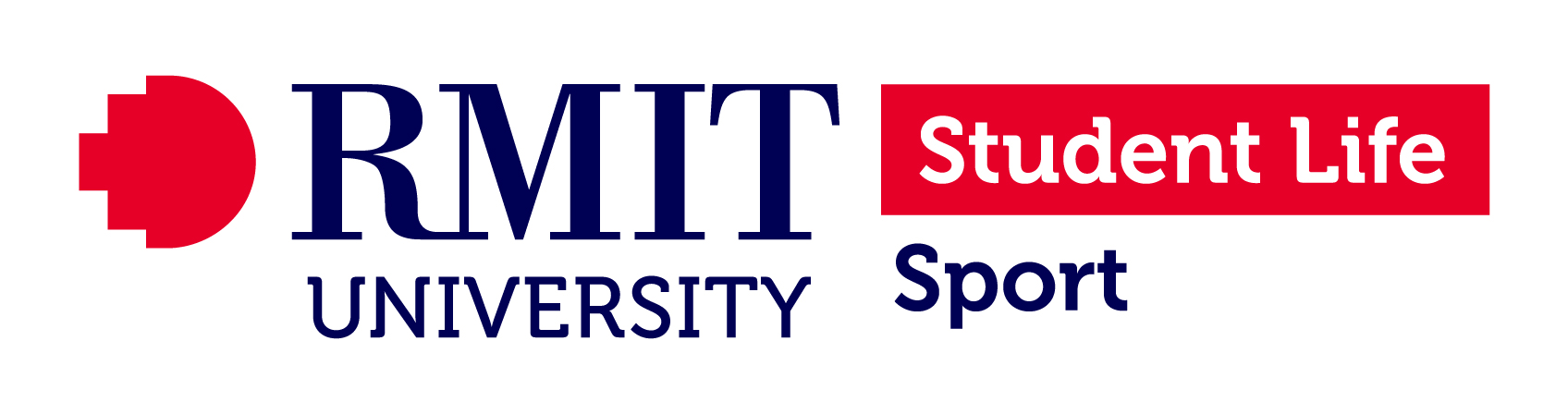 Appendix 11 – RMIT Safe Work Method StatementDETAILS(If yes add type of permits required to Tasks Column)SGNATURES (where applicable) Name(s): (of assessors; include name and position of employee, management rep, health and safety rep and/or contractor)Name(s): (of assessors; include name and position of employee, management rep, health and safety rep and/or contractor)Name(s): (of assessors; include name and position of employee, management rep, health and safety rep and/or contractor)Name(s): (of assessors; include name and position of employee, management rep, health and safety rep and/or contractor)Name(s): (of assessors; include name and position of employee, management rep, health and safety rep and/or contractor)Name(s): (of assessors; include name and position of employee, management rep, health and safety rep and/or contractor)Date:     /    / 1. 3.5. 2. 4.6. Description of activity:Description of activity:Location of task:Permit to work requirement? (e.g., confined spaces, hot works, working at heights etc…)YesNoApproved by: (name and position)TasksList the tasks required to perform the activity in the sequence they are carried out.HazardsAgainst each task list the hazards that could cause injury when the task is performed.Risk Control MeasuresList the control measures required to eliminate or minimize the risk of injury arising from the identified hazard.ResponsibilityWrite the name of the person responsible (supervisor or above) to implement the control measure identified.Manager:Employee:Employee:HSR:Contractor/s:Contractor/s:PERSONNEL INDUCTED: (Signatures of employees trained in the work covered by this SWMS.  Add pages as necessary)PERSONNEL INDUCTED: (Signatures of employees trained in the work covered by this SWMS.  Add pages as necessary)PERSONNEL INDUCTED: (Signatures of employees trained in the work covered by this SWMS.  Add pages as necessary)PERSONNEL INDUCTED: (Signatures of employees trained in the work covered by this SWMS.  Add pages as necessary)PERSONNEL INDUCTED: (Signatures of employees trained in the work covered by this SWMS.  Add pages as necessary)EMPLOYER:  (Name of Company)EMPLOYER:  (Name of Company)EMPLOYER:  (Name of Company)PRINT NAMEPRINT NAMESIGNEDSIGNEDSIGNEDEMPLOYEREMPLOYERDATECOORDINATED BY:COORDINATED BY:COORDINATED BY:COORDINATED BY:COORDINATED BY:COORDINATED BY:COORDINATED BY:COORDINATED BY:NAME: (Please print)NAME: (Please print)NAME: (Please print)NAME: (Please print)NAME: (Please print)NAME: (Please print)NAME: (Please print)NAME: (Please print)SIGNED:SIGNED:SIGNED:DATE:                  /           /             DATE:                  /           /             DATE:                  /           /             DATE:                  /           /             DATE:                  /           /             